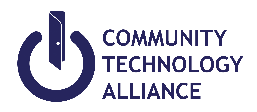 Santa Barbara County HMIS -Standard UpdateThis form is designed to be completed by a service provider while interviewing a client.A separate Standardized Update form should be completed for each member of the household.I (Adult client or Head of Household) certify that the information I have provided here is true/correct to the best of my knowledge.Client Profile Client Profile Client Profile First NameMiddleLast NameMonthly Income – Cash BenefitsMonthly Income – Cash BenefitsIncome from any source?Yes	No      Client doesn’t know   Client refusedTotal monthly income:$ Alimony or Other Spousal Income $		Date start receiving:______________ Child Support $		Date start receiving:______________ Earned Income $		Date start receiving:______________ General Assistance $		Date start receiving:______________ Other $		Date start receiving:______________If Other specify: _______________________________   Pension or retirement from another job $		Date start receiving:______________ Private disability insurance $		Date start receiving:______________ Retirement income from Social Security $		Date start receiving:______________ SSDI $		Date start receiving:______________ SSI $		Date start receiving:______________ TANF $		Date start receiving:______________ Unemployment Insurance $		Date start receiving:______________ VA Non-service connect disability pension $		Date start receiving:______________ VA Service connected disability compensation $		Date start receiving:______________ Worker’s compensation $		Date start receiving:______________Non-Cash BenefitsNon-Cash BenefitsIncome from any source?Yes	No      Client doesn’t know   Client refused Special supplement nutrition program for WIC         $		 Supplemental nutrition assistance program (Food Stamps) $		  TANF-Child care services $		 TANF Transportation services $		 Other TANF funded services $		 Other Source $			If Other, specify: Health InsuranceHealth InsuranceCovered by health insurance?Yes	No      Client doesn’t know   Client refused Medicaid Medicare State children’s health insurance program VA Medical Services Employer provided Private pay health plan State health insurance for adults Indian health services program Other SourceIf Other, specify: DisabilityDisabilityDisabilityDisabilityDisabilityDoes the client have a disabling condition?Does the client have a disabling condition? Yes No Client Doesn’t Know  Client Refused Client Doesn’t Know  Client RefusedIf Yes, please complete the following for each disability typeIf Yes, please complete the following for each disability typeIf Yes, please complete the following for each disability typeIf Yes, please complete the following for each disability typeIf Yes, please complete the following for each disability typeAlcohol Abuse Yes	 No
 Client Doesn’t Know 
 Client RefusedCondition Long term?Condition Long term? Yes	 No
 Client Doesn’t Know
 Client RefusedDisability State Date________________If Yes, expected to be of long-continued and indefinite duration and substantially impairs ability to live independently?If Yes, expected to be of long-continued and indefinite duration and substantially impairs ability to live independently? Yes	 No
 Client Doesn’t Know
 Client RefusedBoth Alcohol & Drug AbuseDisability Start Date Yes	 No
 Client Doesn’t Know 
 Client Refused___________________Condition Long term?Condition Long term? Yes	 No
 Client Doesn’t Know
 Client RefusedBoth Alcohol & Drug AbuseDisability Start Date Yes	 No
 Client Doesn’t Know 
 Client Refused___________________If Yes, expected to be of long-continued and indefinite duration and substantially impairs ability to live independently?If Yes, expected to be of long-continued and indefinite duration and substantially impairs ability to live independently? Yes	 No
 Client Doesn’t Know
 Client RefusedChronic Health ConditionDisability Start Date Yes	 No
 Client Doesn’t Know 
 Client Refused___________________Condition Long term?Condition Long term? Yes	 No
 Client Doesn’t Know
 Client RefusedChronic Health ConditionDisability Start Date Yes	 No
 Client Doesn’t Know 
 Client Refused___________________If Yes, expected to be of long-continued and indefinite duration and substantially impairs ability to live independently?If Yes, expected to be of long-continued and indefinite duration and substantially impairs ability to live independently? Yes	 No
 Client Doesn’t Know
 Client RefusedDevelopmental Yes	 No
 Client Doesn’t Know 
 Client RefusedCondition Long term?Condition Long term? Yes	 No
 Client Doesn’t Know
 Client RefusedDisability State Date_________________If Yes, expected to be of long-continued and indefinite duration and substantially impairs ability to live independently?If Yes, expected to be of long-continued and indefinite duration and substantially impairs ability to live independently? Yes	 No
 Client Doesn’t Know
 Client RefusedDisability                            Drug Abuse Yes	 No
 Client Doesn’t Know 
 Client RefusedCondition Long term? Yes	 No
 Client Doesn’t Know
 Client RefusedDisability State Date_________________If Yes, Expected to be of long-continued and indefinite duration and substantially impairs ability to live independently? Yes	 No
 Client Doesn’t Know
 Client RefusedHIV/AIDS Yes	 No
 Client Doesn’t Know 
 Client RefusedCondition Long term? Yes	 No
 Client Doesn’t Know
 Client RefusedDisability State Date_________________If Yes, Expected to be of long-continued and indefinite duration and substantially impairs ability to live independently? Yes	 No
 Client Doesn’t Know
 Client RefusedMental Health Problem Yes	 No
 Client Doesn’t Know 
 Client RefusedCondition Long term? Yes	 No
 Client Doesn’t Know
 Client RefusedDisability State Date_________________If Yes, Expected to be of long-continued and indefinite duration and substantially impairs ability to live independently? Yes	 No
 Client Doesn’t Know
 Client RefusedPhysical Yes	 No
 Client Doesn’t Know 
 Client RefusedCondition Long term? Yes	 No
 Client Doesn’t Know
 Client RefusedDisability State Date_________________If Yes, Expected to be of long-continued and indefinite duration and substantially impairs ability to live independently? Yes	 No
 Client Doesn’t Know
 Client RefusedDomestic ViolenceDomestic ViolenceDomestic ViolenceDomestic Violence Victim/SurvivorIf yes, when did experience occurIf yes, are you currently fleeing? Yes No Client Doesn’t Know  Client RefusedDomestic Violence Victim/SurvivorIf yes, when did experience occurIf yes, are you currently fleeing? Within past three months Three months to less than six months ago (excluding six months exactly) Six months to less than one year ago (excluding one year exactly) One year or more ago Client doesn’t know Client refused Within past three months Three months to less than six months ago (excluding six months exactly) Six months to less than one year ago (excluding one year exactly) One year or more ago Client doesn’t know Client refusedDomestic Violence Victim/SurvivorIf yes, when did experience occurIf yes, are you currently fleeing? Yes No Client Doesn’t Know 
 Client RefusedPrint Name of ClientSignature of ClientDatePrint Name of Intake WorkerSignature of Intake WorkerDate